    PAŃSTWOWA SZKOŁA MUZYCZNA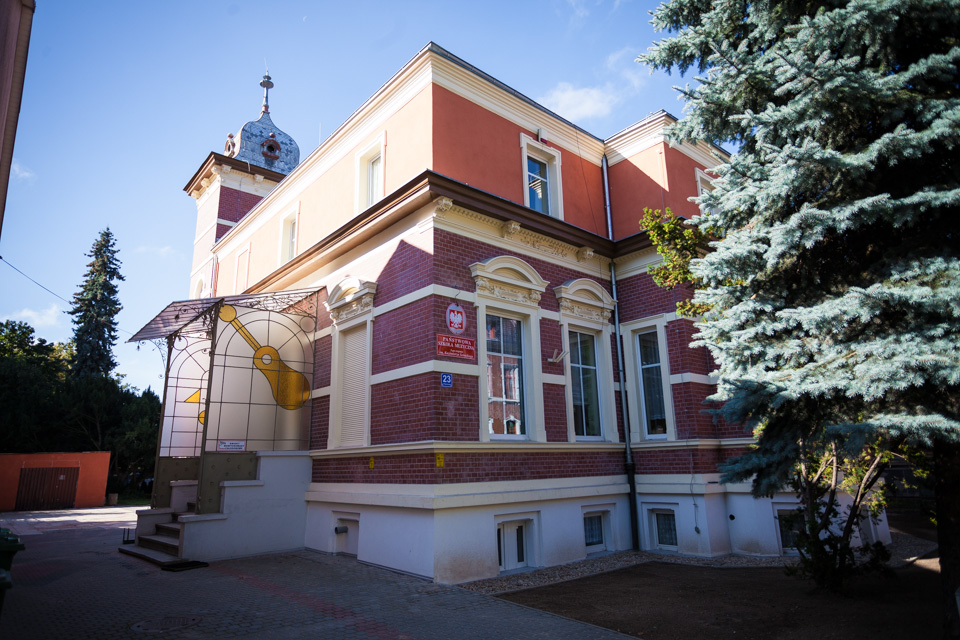            I STOPNIAim. K. SEROCKIEGO W GUBINIEul. Piastowska 23  	66-620 Gubin		tel./fax (068) 3594-518Państwowa Szkoła Muzyczna I stopnia im. Kazimierza Serockiego w Gubinie poszukuje NAUCZYCIELA KLARNETUWymiar czasu pracy: powyżej ½ etatuWymagania: - pełne kwalifikacje do nauczania klarnetu w szkole muzycznej I stopniaOferujemy: - pracę od września 2023 r. z możliwością długoletniej współpracy,- dobrą atmosferę pracy w zgranym zespole,- bardzo dobre warunki pracy.Osoby zainteresowane proszone są o przesłanie swojego CV do dnia 
20 maja 2023 r.  wraz klauzulą o przetwarzaniu danych osobowych, na adres: sekretariat@psmgubin.pllubPSM I st. im. Kazimierza Serockiego ul. Piastowska 2366-620 Gubin …………………….., dn. ………………………………………………………………………..Imię i nazwisko kandydata………………………………………………..………………………………………………..Adres zamieszkaniaZgoda na przetwarzanie danych osobowychJa, niżej podpisany zostałem poinformowany o przysługującym mi prawie cofnięcia niniejszej zgody 
w dowolnym momencie. Wycofanie zgody nie wpływa na zgodność z prawem przetwarzania, którego dokonano na podstawie zgody przed jej wycofaniem. Aby wycofanie zgody było tak łatwe jak jej wyrażenie Administrator danych zapewnia mi dostęp w swojej siedzibie do niniejszego formularza 
i umożliwia złożenie podpisu pod klauzulą „Cofam zgodę na przetwarzanie danych”.Wyrażam dobrowolnie i świadomie zgodę na przetwarzanie danych osobowych przez Administratora danych Państwową Szkołę Muzyczną I stopnia im. Kazimierza Serockiego w Gubinie 
z siedzibą przy ul. Piastowskiej 23   66-620 Gubin reprezentowaną przez Beatę Tecław - dyrektora szkoły wskazanych przeze mnie w aplikacji:Wyrażam zgodę na przetwarzanie moich danych osobowych zawartych w dokumentach aplikacyjnych na poczet przyszłych rekrutacji przez okres 2 lat  TAK   NIE*Wyrażam zgodę na przetwarzanie moich danych osobowych zwykłych i szczególnej kategorii, których zakres wykracza poza wymogi wskazane w art. 22[1] ustawy z 26 czerwca 1974 r. Kodeks pracy  TAK   NIE** zaznaczyć właściwe!Oświadczam, że zapoznałem się z treścią klauzuli informacyjnej o przetwarzaniu danych osobowych.Wyrażam zgodę na przetwarzanie danych………………………………………………………………...Data i własnoręczny podpisCofam zgodę na przetwarzanie danych………….……….……………………………………………                                                                                                               Data i własnoręczny podpisKLAUZULA INFORMACYJNA O PRZETWARZANIU DANYCH OSOBOWYCHWypełniając obowiązek prawny uregulowany zapisami art. 13 Rozporządzenia Parlamentu Europejskiego i Rady (UE) 2016/679 z dnia 27 kwietnia 2016 r. w sprawie ochrony osób fizycznych w związku z przetwarzaniem danych osobowych i w sprawie swobodnego przepływu takich danych oraz uchylenia dyrektywy 95/46/WE (ogólne rozporządzenie o ochronie danych) (Dz. Urząd. Unii Europ. z dnia 04.05.2016 r. L 119/1), dalej jako „RODO”, informujemy, że:Administratorem Pani/Pana danych osobowych jest Państwowa Szkoła Muzyczna I stopnia im. Kazimierza Serockiego w Gubinie z siedzibą przy ul. Piastowskiej 23  66-620 Gubin  reprezentowana przez Alicję Gil  dyrektora szkoły Kontakt z administratorem jest możliwy pod numerem tel. 68 3594518 lub pocztą e-mail: sekretariat@psmgubin.plKontakt z Inspektorem Ochrony Danych, e-mail: iodo@psmgubin.plPani/Pana dane osobowe w zakresie wskazanym w przepisach prawa pracy, w szczególności ustawy z 26 czerwca 1974 r. Kodeks pracy oraz Rozporządzenia Ministra Pracy i Polityki Socjalnej z dnia 28 maja 1996 r. w sprawie zakresu prowadzenia przez pracodawców dokumentacji w sprawach związanych ze stosunkiem pracy oraz sposobu prowadzenia akt osobowych pracownika, będą przetwarzane w celu przeprowadzenia postępowania rekrutacyjnego (art. 6 ust. 1 lit b RODO), natomiast inne dane na podstawie zgody (art. 6 ust. 1 lit a RODO), która może zostać odwołana w dowolnym czasie. Jeżeli w dokumentach zawarte są dane, o których mowa w art. 9 ust.1 RODO konieczna będzie Państwa zgoda na ich przetwarzanie, która może zostać odwołana w dowolnym czasie.Administrator danych udostępni dane osobowe innym podmiotom, jeśli będzie się to wiązało z realizacją uprawnienia bądź obowiązku wynikającego z przepisu prawa w przypadku kontroli procesu rekrutacji przez organy uprawnione do tego na podstawie przepisów prawa. Dane osobowe będą przechowywane przez okres rekrutacji oraz przez 3 miesiące po jej zakończeniu w ramach obrony przed ewentualnymi roszczeniami ze strony kandydata zgodnie z art. 6 ust. 1 lit. e RODO. W przypadku kandydatów nieprzyjętych administrator danych za zgodą osoby może przechowywać dane na poczet przyszłych procesów rekrutacyjnych przez okres wskazany w zgodzie. Dane osobowe osób przyjętych do pracy zostaną umieszczone aktach pracownika i będą przetwarzane przez okres wymagany przepisami regulującymi stosunek pracy. W związku z przetwarzaniem Pani/Pana danych osobowych przysługują Pani/Panu następujące uprawnienia:                                                                                                        
- prawo do cofnięcia zgody na przetwarzanie danych osobowych,                                                                                             
- prawo dostępu do swoich danych, ich poprawiania oraz otrzymania ich kopii,
- prawo do ograniczenia przetwarzania danych osobowych,                                                
- prawo do usunięcia danych osobowych,                                                                    
- prawo do wniesienia skargi do Prezes UODO (na adres Urzędu Ochrony Danych Osobowych, ul. Stawki 2, 00 - 193 Warszawa).Podanie przez Państwa danych osobowych w zakresie wynikającym z art. 22[1] Kodeksu pracy jest niezbędne, aby uczestniczyć w postępowaniu rekrutacyjnym. Podanie przez Państwa innych danych jest dobrowolne.Administrator danych osobowych nie zamierza przekazywać danych osobowych do państw trzecich i organizacji międzynarodowych, chyba że pozyska na to odpowiednią zgodę. Dane osobowe nie będą podlegać profilowaniu ani zautomatyzowanemu podejmowaniu decyzji.